В целях развития и совершенствования инновационной инфраструктуры муниципальной системы образования и в соответствии с Положением о порядке формирования и функционирования инновационной инфраструктуры в муниципальной системе образования города Ярославля, утвержденным приказом департамента образования мэрии города Ярославля от 06.05.2015 № 01-05/295 ««Об инновационной инфраструктуре муниципальной системы образования», и муниципальной программой «Развитие образования в городе Ярославле» на 2015-2020 годы,ПРИКАЗЫВАЮ:Присвоить образовательным учреждениям статус муниципальной инновационной площадки, муниципальной стажировочной площадки и муниципального ресурсного центра на 2019-2020 учебный год (приложение).Директору МОУ «ГЦРО» (Бушная О.В.) обеспечить методическое сопровождение инновационных инфраструктур муниципальной системы образования города Ярославля.Контроль за исполнением приказа возложить на начальника отдела развития муниципальной системы образования Капрашову В.М.Директор департамента					                                             Е.А.ИвановаПриложение УТВЕРЖДЕНприказом департамента образования мэрии города Ярославля от 30.07.2019 № 01-05/609Список образовательных учреждений, которым присвоен статус муниципальной инновационной площадки, муниципальной стажировочной площадки и муниципального ресурсного центра на 2019-2020 учебный год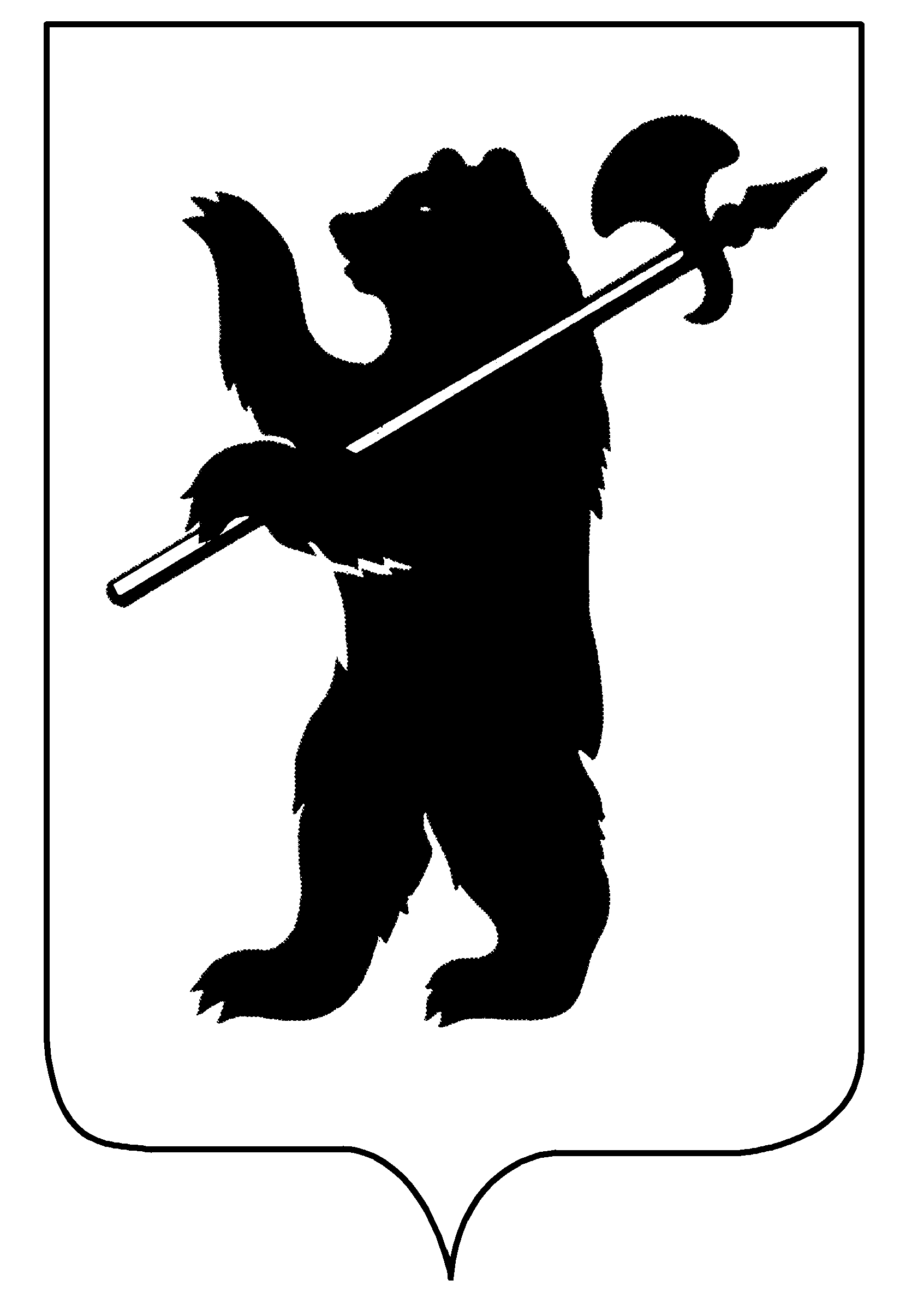 ДЕПАРТАМЕНТ ОБРАЗОВАНИЯМЭРИИ ГОРОДА ЯРОСЛАВЛЯПРИКАЗДЕПАРТАМЕНТ ОБРАЗОВАНИЯМЭРИИ ГОРОДА ЯРОСЛАВЛЯПРИКАЗДЕПАРТАМЕНТ ОБРАЗОВАНИЯМЭРИИ ГОРОДА ЯРОСЛАВЛЯПРИКАЗ30.07.201930.07.2019№ 01-05/609О присвоении статуса муниципальной инновационной площадки, муниципального ресурсного центра, муниципальной стажировочной площадки образовательным учреждениям на 2019-2020 учебный год№УчреждениеУчреждениеТема проектаТема проектаМуниципальные инновационные площадкиМуниципальные инновационные площадкиМуниципальные инновационные площадкиМуниципальные инновационные площадкиМуниципальные инновационные площадкиМДОУ №№ 3, 16, 77, 101, 228МДОУ №№ 3, 16, 77, 101, 228Организация службы медиации в ДОООрганизация службы медиации в ДООМДОУ №№ 50, 68, 100, 157, 241МДОУ №№ 50, 68, 100, 157, 241Управление процессом разработки (проектирования) адаптированной основной образовательной программы ДОО, специальной индивидуальной программы развития для детей с ОВЗ в условиях реализации ФГОС ДОУправление процессом разработки (проектирования) адаптированной основной образовательной программы ДОО, специальной индивидуальной программы развития для детей с ОВЗ в условиях реализации ФГОС ДОМОУ ДО ДЭЦ «Родник»,МОУ ДО ЯрЮЦ «Радуга», МОУ ДО «Дворец пионеров», МОУ ДО ЦДТ «Юность», МОУ ДО «Дом творчества Красноперекопского района»МОУ ДО ДЭЦ «Родник»,МОУ ДО ЯрЮЦ «Радуга», МОУ ДО «Дворец пионеров», МОУ ДО ЦДТ «Юность», МОУ ДО «Дом творчества Красноперекопского района»Организация интерактивной музейной среды в условиях сетевого взаимодействия учреждений дополнительного образованияОрганизация интерактивной музейной среды в условиях сетевого взаимодействия учреждений дополнительного образованияМДОУ №№ 2, 32, 65, 78, 145, 148, 233, начальная школа-детский сад № 115»МДОУ №№ 2, 32, 65, 78, 145, 148, 233, начальная школа-детский сад № 115»Организация психолого-педагогического сопровождения детей с ограниченными возможностями здоровья в условиях инклюзивного образованияОрганизация психолого-педагогического сопровождения детей с ограниченными возможностями здоровья в условиях инклюзивного образованияМДОУ №№ 2, 5, 7, 15, 18, 27, 29, 30, 35, 44, 47, 54, 56, 62, 65, 74, 82, 85, 91, 92, 93, 95, 100, 104, 106, 107, 109, 112, 114, 126, 130, 131, 135, 139, 142, 144, 149, 151, 155, 174, 176, 183, 203, 204, 205, 207, 222, 232, 233, 235, 240МДОУ №№ 2, 5, 7, 15, 18, 27, 29, 30, 35, 44, 47, 54, 56, 62, 65, 74, 82, 85, 91, 92, 93, 95, 100, 104, 106, 107, 109, 112, 114, 126, 130, 131, 135, 139, 142, 144, 149, 151, 155, 174, 176, 183, 203, 204, 205, 207, 222, 232, 233, 235, 240Современный детский сад – островок счастливого детстваСовременный детский сад – островок счастливого детстваСШ № 4СШ № 4Устная часть ОГЭ по русскому языку. Работа над функционально-смысловыми типами речи как способ коммуникативного развития личностиУстная часть ОГЭ по русскому языку. Работа над функционально-смысловыми типами речи как способ коммуникативного развития личностиСШ № 99СШ № 99Создание условий для реализации раздельно-параллельного обучения на уровне основного общего образования в условиях внедрения ФГОССоздание условий для реализации раздельно-параллельного обучения на уровне основного общего образования в условиях внедрения ФГОССШ № 12,МОУ ДО ЦВР «Приоритет»СШ № 12,МОУ ДО ЦВР «Приоритет»Формирование навыков социально-бытовой ориентировки учащихся с ограниченными возможностями здоровья (слабовидящих) средствами дополнительного образованияФормирование навыков социально-бытовой ориентировки учащихся с ограниченными возможностями здоровья (слабовидящих) средствами дополнительного образованияСШ № 32СШ № 32Проектные формы учебной работы как средство организации образовательной деятельности детей с ОВЗ в системе классов инклюзииПроектные формы учебной работы как средство организации образовательной деятельности детей с ОВЗ в системе классов инклюзииСШ № 89СШ № 89Управление образовательной организацией в современных условиях через сетевое взаимодействие участников образовательного процессаУправление образовательной организацией в современных условиях через сетевое взаимодействие участников образовательного процессаСШ № 4СШ № 4Инновационные технологии как фактор повышения эффективности образовательной деятельности обучающихся и педагоговИнновационные технологии как фактор повышения эффективности образовательной деятельности обучающихся и педагоговГимназия № 3, СШ № 11Гимназия № 3, СШ № 11Совершенствование организационно-педагогических условий формирования экологической культуры средствами сетевого взаимодействия участников образовательного процесса ООСовершенствование организационно-педагогических условий формирования экологической культуры средствами сетевого взаимодействия участников образовательного процесса ООМУ Центр «Развитие», МДОУ № 78, 100, 179МУ Центр «Развитие», МДОУ № 78, 100, 179Организация комплексного сопровождения детей раннего возраста в МСО г. ЯрославляОрганизация комплексного сопровождения детей раннего возраста в МСО г. ЯрославляМДОУ №№ 5, 7, 15, 36, 42, 67, 173, 193, 211, 225, 236МДОУ №№ 5, 7, 15, 36, 42, 67, 173, 193, 211, 225, 236Комплексные походы (стратегия) сохранения и укрепления психологического здоровья детей дошкольного возраста на основе взаимодействия с семьями воспитанников и другими социальными партнерамиКомплексные походы (стратегия) сохранения и укрепления психологического здоровья детей дошкольного возраста на основе взаимодействия с семьями воспитанников и другими социальными партнерамиМДОУ № 22, 221, 246, МОУ КОЦ «ЛАД»МДОУ № 22, 221, 246, МОУ КОЦ «ЛАД»Образовательная сеть «Инженерная школа для дошкольника»Образовательная сеть «Инженерная школа для дошкольника»МДОУ №№ 6, 47,95, 102, 150, 158, 170, 174, 192, 211, 212,215, 226, 227, 228, 231, 235; СШ № 2МДОУ №№ 6, 47,95, 102, 150, 158, 170, 174, 192, 211, 212,215, 226, 227, 228, 231, 235; СШ № 2«Развитие межполушарного взаимодействия как основы интеллектуального развития детей»«Развитие межполушарного взаимодействия как основы интеллектуального развития детей»СШ № 2, МДОУ №6СШ № 2, МДОУ №6Создание экологической образовательной среды школы в рамках реализации программы "Школа счастья"Создание экологической образовательной среды школы в рамках реализации программы "Школа счастья"МДОУ № 1,2,3,10,50,55, 65, 77,78, 126,130, 158, 179, 183, 192, 235,241МДОУ № 1,2,3,10,50,55, 65, 77,78, 126,130, 158, 179, 183, 192, 235,241 Модель организации ранней помощи и сопровождения детей и их семей в дошкольном образовательном учреждении Модель организации ранней помощи и сопровождения детей и их семей в дошкольном образовательном учрежденииМДОУ № 12, 35, 38, 56, 125, 221МДОУ № 12, 35, 38, 56, 125, 221Разработка и внедрение технологий психолого-педагогического и медико-социального сопровождения детей с признаками одаренности в дошкольном образовательном учрежденииРазработка и внедрение технологий психолого-педагогического и медико-социального сопровождения детей с признаками одаренности в дошкольном образовательном учрежденииМУ Центр «Доверие»МУ Центр «Доверие»Обучение специалистов эффективному взаимодействию с учащимися начальной школы, имеющих нарушение поведения. Психолого-медико-педагогический подходОбучение специалистов эффективному взаимодействию с учащимися начальной школы, имеющих нарушение поведения. Психолого-медико-педагогический подходМОУ «ГЦРО»; МДОУ №№ 12 , 26, 40, 57, 72, 73, 91, 110, 171, 182, 207, 233; СШ №№ 11, 56, 68, начальная школа – детский сад № 115МОУ «ГЦРО»; МДОУ №№ 12 , 26, 40, 57, 72, 73, 91, 110, 171, 182, 207, 233; СШ №№ 11, 56, 68, начальная школа – детский сад № 115Сетевой проект «Образовательная ситуация ребенка – основание проектирования изменений на всех уровнях управления»Сетевой проект «Образовательная ситуация ребенка – основание проектирования изменений на всех уровнях управления»СШ № 72СШ № 72Система организации деятельности учащихся во время переменСистема организации деятельности учащихся во время переменМДОУ №№ 19, 37, 83, 21, 128, 227, 236 МДОУ №№ 19, 37, 83, 21, 128, 227, 236 Использование информационно-коммуникационных технологий и организация дистанционного обучения воспитанников дошкольного образовательного учрежденияИспользование информационно-коммуникационных технологий и организация дистанционного обучения воспитанников дошкольного образовательного учрежденияМДОУ №№ 6,30,35,55,69,81,98,109,114 133, 211,228,МДОУ №№ 6,30,35,55,69,81,98,109,114 133, 211,228,Социальные акции и волонтерское движение – средство эффективной социализации детей в дошкольных образовательных учрежденияхСоциальные акции и волонтерское движение – средство эффективной социализации детей в дошкольных образовательных учрежденияхСШ №№ 2,11,56,67,73,76,80, лицей № 86СШ №№ 2,11,56,67,73,76,80, лицей № 86Модернизация управляющих систем образовательных организаций в условиях новой архитектоники инновационного пространстваМодернизация управляющих систем образовательных организаций в условиях новой архитектоники инновационного пространстваМуниципальные стажировочные площадкиМуниципальные стажировочные площадкиМуниципальные стажировочные площадкиМуниципальные стажировочные площадкиМуниципальные стажировочные площадкиМДОУ № 142МДОУ № 142Технологии развивающих игр нового поколения в интеллектуальном развитии дошкольникаТехнологии развивающих игр нового поколения в интеллектуальном развитии дошкольникаМДОУ № 171МДОУ № 171Совершенствование компетенций педагога дошкольной образовательной организациикак условие реализации Профессионального стандарта педагогаСовершенствование компетенций педагога дошкольной образовательной организациикак условие реализации Профессионального стандарта педагогаМДОУ № 10МДОУ № 10Реализация здоровьесохраняющей системы работы ДОО в современных условияхРеализация здоровьесохраняющей системы работы ДОО в современных условияхМДОУ № 130МДОУ № 130Организация образовательной деятельности с детьми дошкольного возраста средствами интерактивной доски с учетом принципов здоровьесбереженияОрганизация образовательной деятельности с детьми дошкольного возраста средствами интерактивной доски с учетом принципов здоровьесбереженияНачальнаяшкола-детский сад№ 115Начальнаяшкола-детский сад№ 115Деятельностный метод обучения Л.Г. Петерсон как средство реализации ФГОС ДОДеятельностный метод обучения Л.Г. Петерсон как средство реализации ФГОС ДОСШ № 15СШ № 15Реализация технологии формирующего оценивания в рамках ФГОС с использованием программно-технических решений Promethean (ActivInspire, ActivExpression 2)Реализация технологии формирующего оценивания в рамках ФГОС с использованием программно-технических решений Promethean (ActivInspire, ActivExpression 2)СШ № 31СШ № 31Использование интерактивной доски Interwrite и ActivBoard в образовательном процессе в рамках реализации ФГОСИспользование интерактивной доски Interwrite и ActivBoard в образовательном процессе в рамках реализации ФГОСДетский центр «Восхождение»,МУ ГЦ ППМСДетский центр «Восхождение»,МУ ГЦ ППМСИспользование здоровьесберегающих технологий в образовательной средеИспользование здоровьесберегающих технологий в образовательной средеМУ ГЦ ППМСМУ ГЦ ППМСПсихолого-педагогическая компетентность педагогов в образовательной организации по работе с детьми, имеющими деструктивное поведениеПсихолого-педагогическая компетентность педагогов в образовательной организации по работе с детьми, имеющими деструктивное поведениеМОУ ДО ЦВР «Приоритет»МОУ ДО ЦВР «Приоритет»Мастер-класс как средство овладения техниками декоративно-прикладного творчества и народных художественных промыслов Ярославской областиМастер-класс как средство овладения техниками декоративно-прикладного творчества и народных художественных промыслов Ярославской областиМОУ «ГЦРО»,МУ Центр «Развитие», СШ №№ 5, 12, 16, 23, 25, 44, 57, 68, 69, 72, 99, МОУ ДО ЦДТ «Витязь».МОУ «ГЦРО»,МУ Центр «Развитие», СШ №№ 5, 12, 16, 23, 25, 44, 57, 68, 69, 72, 99, МОУ ДО ЦДТ «Витязь».Создание условий для обучения детей с ОВЗ в ООСоздание условий для обучения детей с ОВЗ в ООМОУ «ГЦРО», МДОУ № 55, 85, 139, 142,144, 221МОУ «ГЦРО», МДОУ № 55, 85, 139, 142,144, 221Сопровождение профессионального самоопределения обучающихся Сопровождение профессионального самоопределения обучающихся МОУ «ГЦРО», МУ Центр  «Развитие», МДОУ №№78, 100, 112, 127, 130, 140, 158МОУ «ГЦРО», МУ Центр  «Развитие», МДОУ №№78, 100, 112, 127, 130, 140, 158Создание условий для обучения детей с ОВЗ в МДОУ Создание условий для обучения детей с ОВЗ в МДОУ Муниципальные ресурсные центрыМуниципальные ресурсные центрыМуниципальные ресурсные центрыМуниципальные ресурсные центрыМуниципальные ресурсные центрыСШ № 66СШ № 66Лига Юного МедиатораЛига Юного МедиатораСШ №№ 23, 72, 83СШ №№ 23, 72, 83Коррекционно-развивающие занятия учителей-логопедов и педагогов-психологов с детьми с ОВЗ (ЗПР) на основе учебного материалаКоррекционно-развивающие занятия учителей-логопедов и педагогов-психологов с детьми с ОВЗ (ЗПР) на основе учебного материалаСШ №№ 6, 23, 78, 89СШ №№ 6, 23, 78, 89Сетевое взаимодействие общеобразовательных организаций при реализации образовательных программ профильного и предпрофильного обученияСетевое взаимодействие общеобразовательных организаций при реализации образовательных программ профильного и предпрофильного обученияМОУ СШ №№ 6, 23, 40, 66, 73, 88, 89МОУ СШ №№ 6, 23, 40, 66, 73, 88, 89Инновационные подходы в развитии гражданско-правового воспитания через сетевое взаимодействие педагогических и ученических коллективов сетевых групп:
МОУ СШ №6   – МОУ СШ № 40,66; 
МОУ СШ №89  – МОУ СШ № 23,73, 88.Инновационные подходы в развитии гражданско-правового воспитания через сетевое взаимодействие педагогических и ученических коллективов сетевых групп:
МОУ СШ №6   – МОУ СШ № 40,66; 
МОУ СШ №89  – МОУ СШ № 23,73, 88.МОУ «Лицей № 86», МОУ СШ №№ 4, 8, 40, 42, 75, 76, 80, 90МОУ «Лицей № 86», МОУ СШ №№ 4, 8, 40, 42, 75, 76, 80, 90Организация сетевого взаимодействия образовательных учреждений через сетевые сообщества и персональные сайты педагоговОрганизация сетевого взаимодействия образовательных учреждений через сетевые сообщества и персональные сайты педагоговМОУ «ГЦРО», МОУ ДО ЦДТ "Юность"МОУ ДО «МУЦ Красноперекопского района», МОУ ДО «МУЦ Кировского и Ленинскогорайонов», МОУ КОЦ «ЛАД»,МОУДО ДЮЦ «Ярославич»,МОУ ДО «Детский морской центр»,МОУ ДО ЦВР «Глория»,МОУ ДО ДЭЦ «Родник», МОУ ДО ЦАТ «Перспектива»,СШ №№ 2,30,43,58,59,76,77,80,81, 87, Гимназия №1,Гимназия №3, Лицей №86МОУ «ГЦРО», МОУ ДО ЦДТ "Юность"МОУ ДО «МУЦ Красноперекопского района», МОУ ДО «МУЦ Кировского и Ленинскогорайонов», МОУ КОЦ «ЛАД»,МОУДО ДЮЦ «Ярославич»,МОУ ДО «Детский морской центр»,МОУ ДО ЦВР «Глория»,МОУ ДО ДЭЦ «Родник», МОУ ДО ЦАТ «Перспектива»,СШ №№ 2,30,43,58,59,76,77,80,81, 87, Гимназия №1,Гимназия №3, Лицей №86Сопровождение профессионального самоопределения обучающихсяСопровождение профессионального самоопределения обучающихсяМОУ «ГЦРО», СШ №№ 18, 67, 70, 76, 90, Лицей № 86; МДОУ №№ 95,212, 227, 228, 235МОУ «ГЦРО», СШ №№ 18, 67, 70, 76, 90, Лицей № 86; МДОУ №№ 95,212, 227, 228, 235Математическая вертикальМатематическая вертикальМУ ГЦ ППМС, СШ №№ 3,7,10,33, 42,46, 89, Лицей № 86, Санаторно-лесная школа; МДОУ №№ 99, 130, 225МУ ГЦ ППМС, СШ №№ 3,7,10,33, 42,46, 89, Лицей № 86, Санаторно-лесная школа; МДОУ №№ 99, 130, 225Формирование безопасной образовательной среды и сетевого пространства для участников образовательных отношенийФормирование безопасной образовательной среды и сетевого пространства для участников образовательных отношенийМОУ ДО «Детский морской центр», СШ №№ 10,14,17,25,29,30,35,37,44,46,47,50,57,68,7273,77,84 МОУ ДО «Детский морской центр», СШ №№ 10,14,17,25,29,30,35,37,44,46,47,50,57,68,7273,77,84 Повышение эффективности кадетского образования путем сетевого взаимодействия муниципальных образовательных учреждений Повышение эффективности кадетского образования путем сетевого взаимодействия муниципальных образовательных учреждений СШ №№ 66,8,35,44,48,52,62,76СШ №№ 66,8,35,44,48,52,62,76Медиация как инструмент профилактики межличностных конфликтов в школеМедиация как инструмент профилактики межличностных конфликтов в школеСШ № 59СШ № 59Система сопровождения непрерывного профессионального роста педагогов в области формирования метапредметных образовательных результатовСистема сопровождения непрерывного профессионального роста педагогов в области формирования метапредметных образовательных результатовМДОУ № 12, 26, 27, 35, 38, 125, 151, 155,  174,232МДОУ № 12, 26, 27, 35, 38, 125, 151, 155,  174,232МДОУ № 12, 26, 27, 35, 38, 125, 151, 155,  174,232Внедрение профессионального стандарта «Педагог» в практику работы дошкольных образовательных учрежденийВнедрение профессионального стандарта «Педагог» в практику работы дошкольных образовательных учреждений